Digitale Fingerübungen zum Erfassen von SymmetrienFunktionsweise der App «Symmetrie Lite»Funktionsweise der App „Symmetry School“Die beiden hier vorgestellten Apps bieten den Schülerinnen und Schülern Übungsmöglichkeiten für das Anwenden von Symmetrien auf unterschiedlichen Schwierigkeitsstufen an. Es sind zwei verschiedene Aufgabenarten, die beide zum genauen Hinschauen auffordern und sich durch gute Hilfestellungen auszeichnen.App "Symmetrie"App "Symmetrie"App "Symmetry School"App "Symmetry School"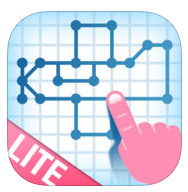 Nur für iOS, iPadErfordert iOS 7.0 oder neuer.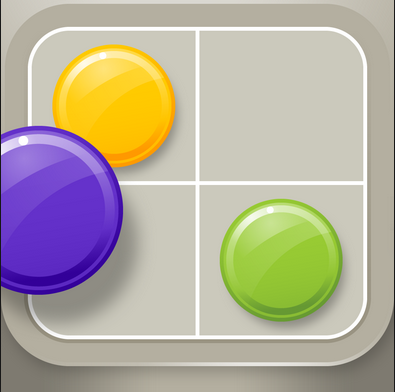 Nur für iOS, iPad
Erfordert iOS 4.3 oder neuer.CHF 4.-Mit der Lite Version stehen 32 Übungen kostenlos zur Verfügung. 
Die Schülerinnen und Schüler kopieren und verschieben Motive auf Rasterpapier.Die Schülerinnen und Schüler ergänzen Motive vertikal und horizontal symmetrisch.
Die kostenpflichtige Variante enthält 120 Übungen. Mit der Lite Version stehen 32 Übungen kostenlos zur Verfügung. 
Die Schülerinnen und Schüler kopieren und verschieben Motive auf Rasterpapier.Die Schülerinnen und Schüler ergänzen Motive vertikal und horizontal symmetrisch.
Die kostenpflichtige Variante enthält 120 Übungen. Die Schülerinnen und Schüler lernen auf spielerische Weise die Konzepte zur Spiegel- und Drehsymmetrie kennen. 
Mehrere Puzzles regen die Schülerinnen und Schüler durch genaues Beobachten und Vergleichen an, lückenhafte Bilder zu vervollständigen. 
 Die Schülerinnen und Schüler lernen auf spielerische Weise die Konzepte zur Spiegel- und Drehsymmetrie kennen. 
Mehrere Puzzles regen die Schülerinnen und Schüler durch genaues Beobachten und Vergleichen an, lückenhafte Bilder zu vervollständigen. 
 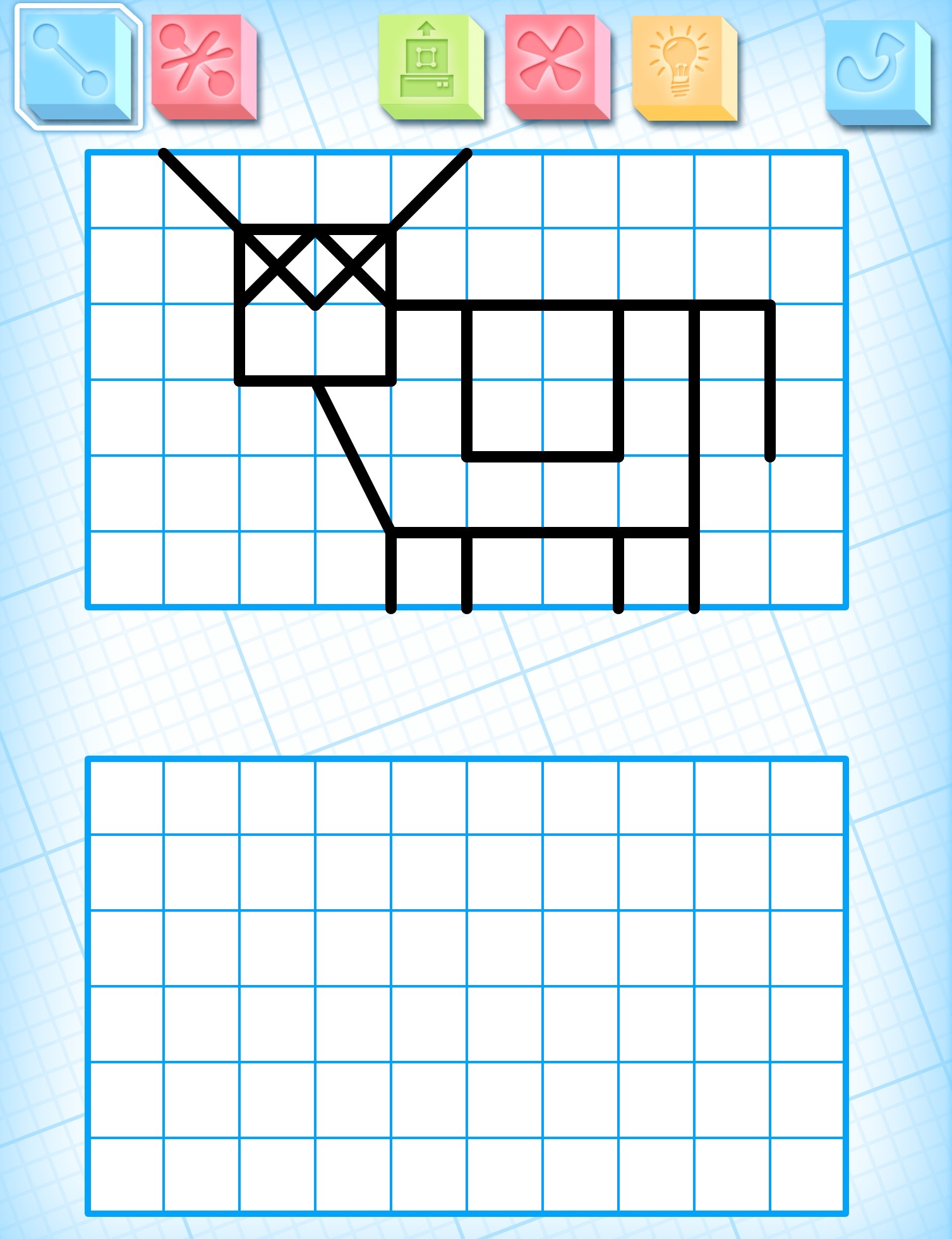 Bild kopieren: Diesen Menüpunkt wählen, um ein vorgegebenes Motiv im Raster zu zeichnen. 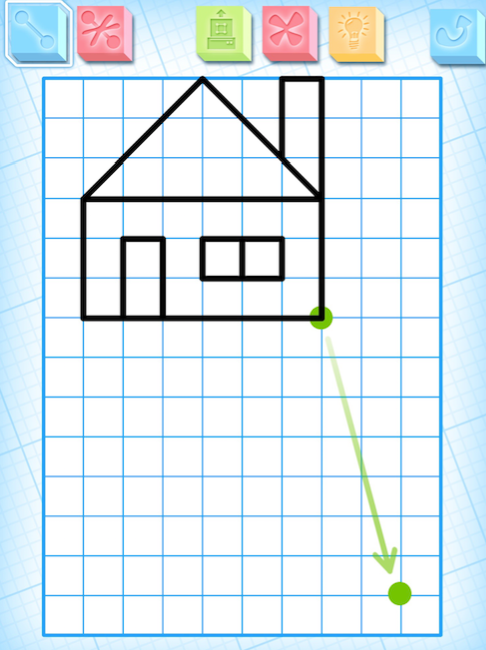 Bild verschieben: Diesen Menüpunkt wählen, um ein Motiv zu verschieben. Dazu das Bild exakt nachzeichnen, beim vorgegebenen Punkt starten. 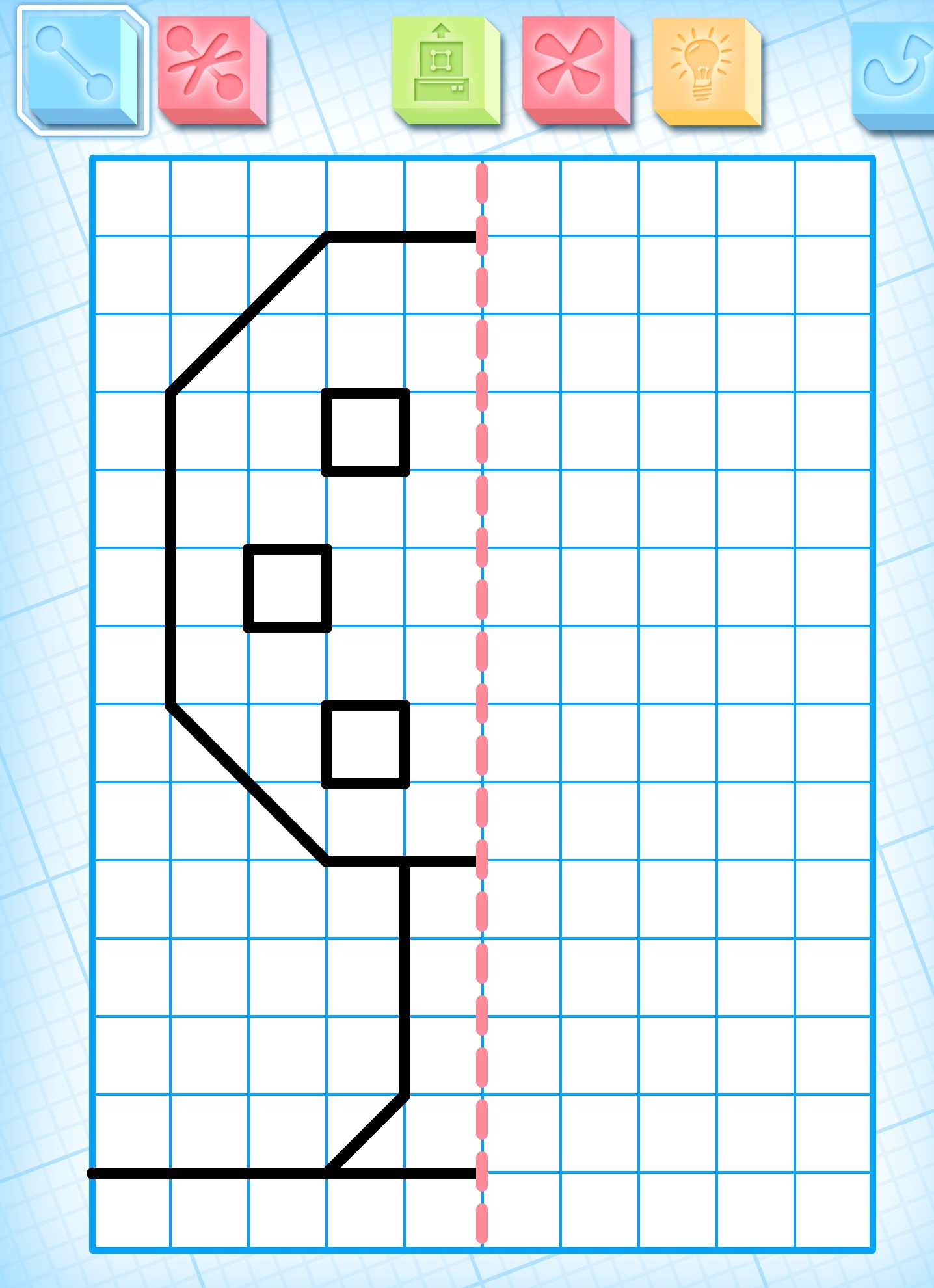 Vertikal symmetrisch ergänzen: Diesen Menüpunkt wählen, um ein Bildzu vervollständigen. 
Die gestrichelte Linie symbolisiert die Spiegelsymmetriachse.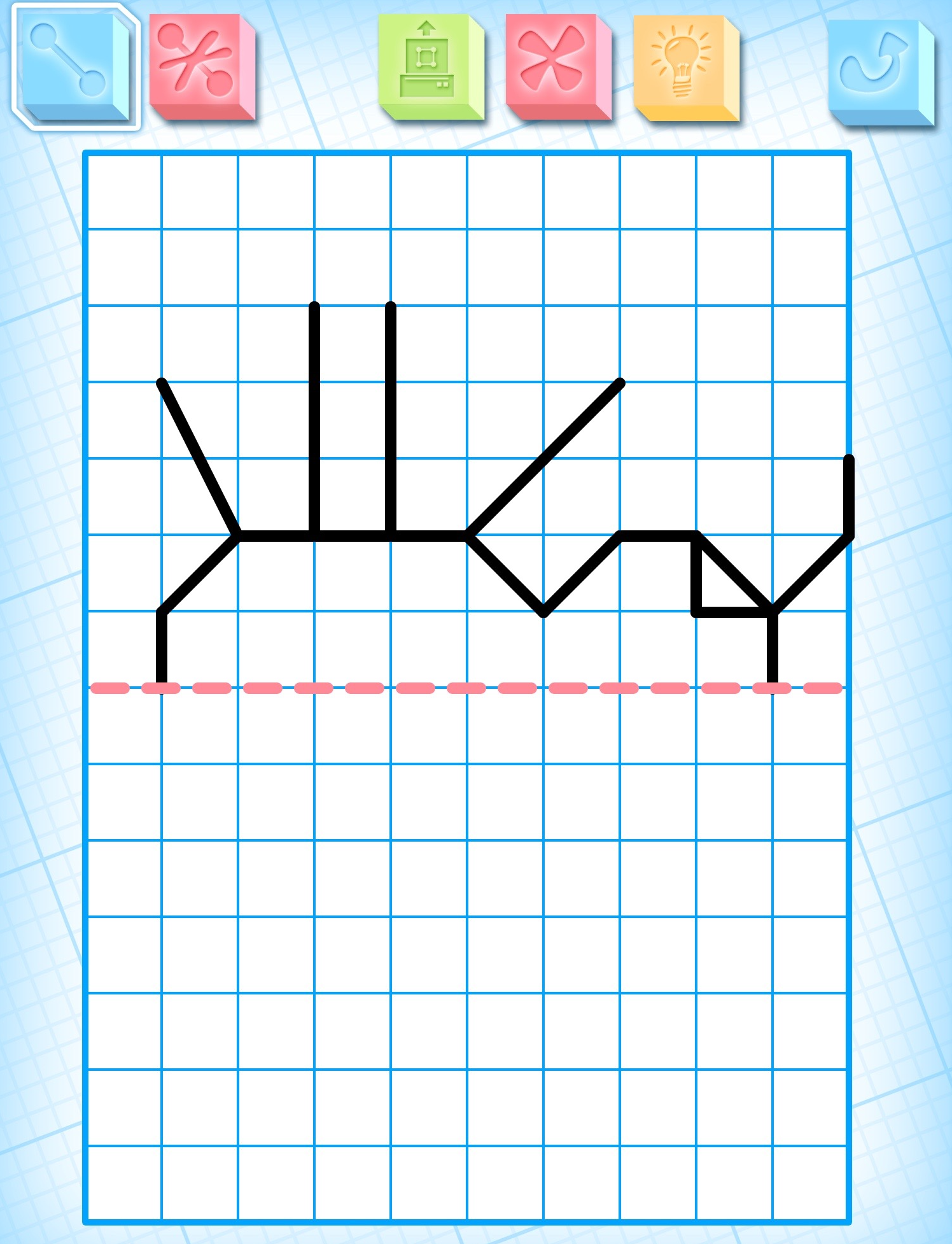 Horizontal symmetrisch ergänzen: Diesen Menüpunkt wählen, um ein  Bild zu vervollständigen. 
Die gestrichelte Linie symbolisiert die Spiegelsymmetriachse.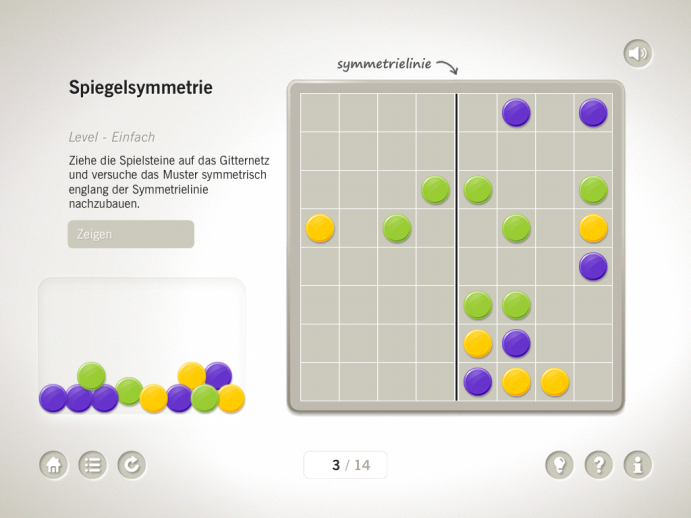 Spiegelsymmetrie:

Die Spiegelachse ist vorgegeben. Auf der rechten Seite sind farbige Steine im Raster verteilt. Die Schülerinnen und Schüler sollen die linke Bildhälfte spiegelymmetrisch ergänzen.
Die einzelnen Steine lassen sich durch Antippen (und gedrückt Halten) bewegen. Die Glühbirne kann zur Hilfe begezogen werden. 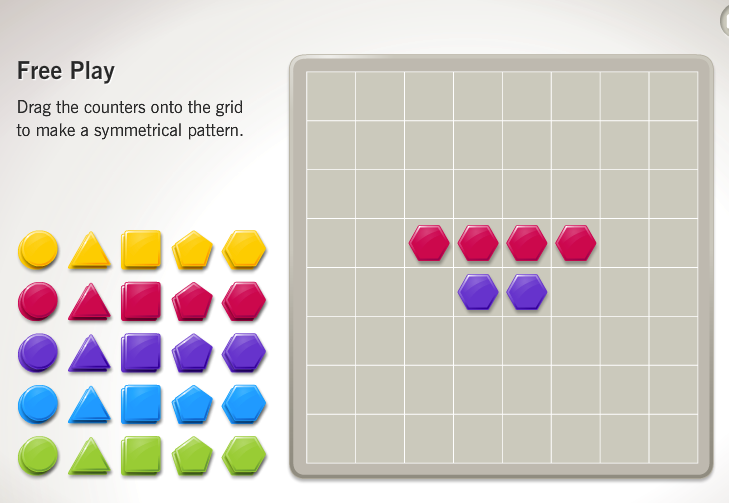 Freies Spiel:Die Schülerinnen und Schüler gestalten ein eigenes Bild.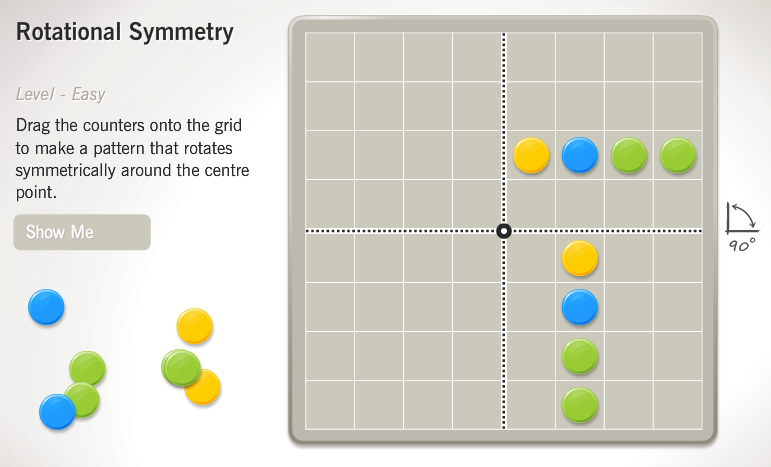 Drehsymmetrie:Analog der Spielidee zur Spiegelsymmetrie.